Resolución #002Resolución #002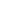 